Working with Patterns Involving Two Attributes Behaviours/StrategiesWorking with Patterns Involving Two Attributes Behaviours/StrategiesWorking with Patterns Involving Two Attributes Behaviours/StrategiesStudent chooses a pattern, but struggles torecognize repeating pattern and is unable toidentify the two attributes that are changing.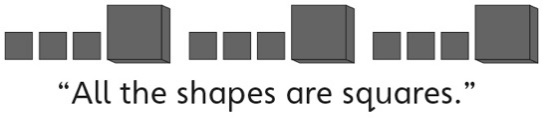 Student recognizes two attributes that arechanging in a repeating pattern, but strugglesto identify the core.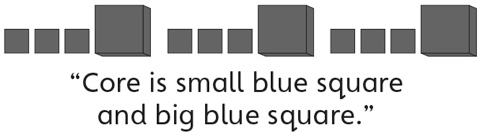 Student recognizes repeating patterns, butstruggles to create a core based on twoattributes.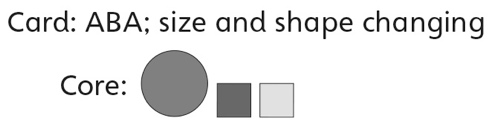 Observations/DocumentationObservations/DocumentationObservations/DocumentationStudent recognizes repeating patterns andcreates a core based on two attributes, butstruggles to extend the pattern.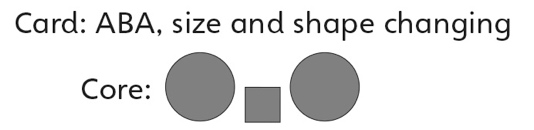 Student recognizes, extends, and createsrepeating patterns based on two attributes, but struggles to use math language when describing patterns.Student successfully recognizes, extends, andcreates repeating patterns based on twoattributes and uses math language whendescribing patterns.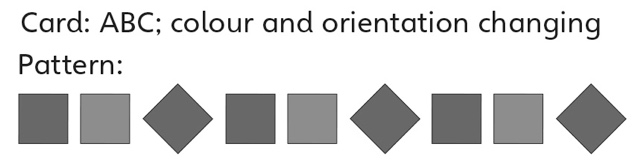 Observations/DocumentationObservations/DocumentationObservations/Documentation